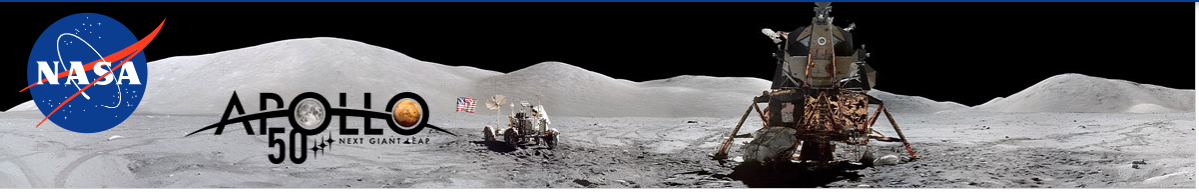 homem na lua, 50	Você escreveu a carta ao Ministro Ciência, Tecnologia, Inovações e Comunicações (MCTIC). 	Observe que o Ministro é uma autoridade e deve-se usar o pronome de tratamento adequado. 1. Releia a proposta da fase 4 e confira se o seu texto está de acordo com o que foi solicitado. 2. Verifique se o número de palavras está correto. 3. Releia a sua primeira versão. Se houver marcas de correção ortográfica, melhore as palavras com uma cor diferente da que utilizou. 4. Pegue o seu caderno do escritor. Escreva, na página a ser utilizada, a data de hoje. 5. Use caneta azul ou preta para passar o seu texto a limpo. ENTREGUE amanhã: CADERNO DO ESCRITOR + CADERNO DA CULT. 	Bom trabalho! *O e-mail será encaminhado após as devidas correções. 